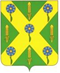                                     РОССИЙСКАЯ ФЕДЕРАЦИЯ               ОРЛОВСКАЯ ОБЛАСТЬНОВОСИЛЬСКИЙ РАЙОННЫЙ СОВЕТ НАРОДНЫХ ДЕПУТАТОВРЕШЕНИЕ                    1 декабря  2023 года                                                №  79                г. Новосиль О приеме Контрольно-счетной палатой  полномочий по осуществлению внешнего муниципального финансового контроля города Новосиль  Новосильского района                                                                    Принято                                                                                                 Новосильским районным  Советом народных депутатов                                                                                                                           1 декабря  2023 года	В соответствие с  п. 4. статьи 15, статьей 38 Федерального закона от 06.10.2003 №131-ФЗ «Об общих принципах организации местного самоуправления в Российской Федерации», п.11 статьи 3 Федерального закона от 07.02.2011 N 6-ФЗ «Об общих принципах организации и деятельности контрольно-счетных органов субъектов Российской Федерации и муниципальных образований», статьей 264.4 Бюджетного Кодекса Российской Федерации, Устава Новосильского района, Новосильский районный  Совет народных депутатов решил:                        1. Принять  полномочия  по осуществлению внешнего муниципального   финансового контроля   города Новосиль Новосильского района.             2. Утвердить  Соглашение о передаче полномочий  по осуществлению внешнего муниципального финансового контроля города Новосиль   Новосильского района Орловской области  согласно приложению 1.            3. Контрольно-счетной палате Новосильского района заключить соглашение  о  приеме   полномочий  по осуществлению внешнего муниципального финансового контроля города Новосиль Новосильского района.           4.  Признать утратившим силу решение Новосильского районного Совета народных депутатов от 27.12.2022 года  № 48 «О приеме КСП  полномочий по осуществлению внешнего муниципального финансового  контроля города Новосиль Новосильского района».Председатель Новосильского районного Совета народных депутатов 				           Д.П.Сигачев Глава Новосильского района 					            Е.Н.Демин                                                                                                                                          Приложение 1.                                                              С О Г Л А Ш Е Н И ЕО  приеме Контрольно-счетной палатой  Новосильского района  полномочий  по осуществлению внешнего муниципального финансового контроля  города Новосиль   Новосильского района г. Новосиль                                                                      «     » __________2023г.В целях реализации абзаца четвертого статьи 264.4 Бюджетного кодека Российской Федерации, части 11 статьи 3 Федерального закона от 7 февраля 2011 года № 6-ФЗ «Об общих принципах организации и деятельности контрольно-счетных органов субъектов Российской Федерации и муниципальных образований», а также в связи с отсутствием постоянно действующего органа внешнего муниципального финансового контроля  города Новосиль, Новосильский  районный  Совет народных депутатов  в лице председателя районного Совета народных депутатов Сигачева Дмитрия Павловича, действующего на основании Устава Новосильского района,  Новосильский городской Совет народных депутатов  в лице Главы города Новосиль Демьяненко Ольги Игоревны, действующей на основании Устава города Новосиль    и Контрольно-счетной  палаты  Новосильского района  Орловской области   в лице председателя Юрцевич Зинаиды Николаевны,  действующей на основании Положения о Контрольно-счетной палате  Новосильского района Орловской области, далее именуемые стороны, заключили настоящее трехстороннее соглашение о нижеследующем:1. Предмет соглашенияПредметом настоящего соглашения является прием Контрольно-счетной палатой   Новосильского  района Орловской области (далее – Контрольно-счетная палата) полномочий  по осуществлению внешнего муниципального финансового контроля. Прием полномочий осуществляется за счет иных межбюджетных трансфертов, предоставляемых из бюджета города Новосиль в бюджет Новосильского района.Контрольно-счетной  палате передаются следующие полномочия:1) контроль за исполнением бюджета города Новосиль;2) экспертиза проектов бюджета  города Новосиль;3) внешняя проверка годового отчета об исполнении бюджета города Новосиль;4) организация и осуществление контроля за законностью, результативностью (эффективностью и экономностью) использования средств бюджета города Новосиль, а также средств, поступающих в бюджет  города  из иных источников, предусмотренных законодательством Российской Федерации;5) контроль за соблюдением установленного порядка управления и распоряжения имуществом, находящимся в муниципальной собственности города, в том числе охраняемыми результатами интеллектуальной деятельности и средствами индивидуализации, принадлежащими городу;6) оценка эффективности предоставления налоговых и иных льгот и преимуществ, бюджетных кредитов за счет средств городского бюджета, а также оценка законности предоставления муниципальных гарантий и поручительств или обеспечения исполнения обязательств другими способами по сделкам, совершаемым юридическими лицами и индивидуальными предпринимателями за счет средств бюджета города  и имущества, находящегося в муниципальной собственности городского бюджета;7) финансово-экономическая экспертиза проектов муниципальных правовых актов (включая обоснованность финансово-экономических обоснований) в части, касающейся расходных обязательств города Новосиль, также муниципальных программ;8) анализ бюджетного процесса в городе Новосиль и подготовка предложений, направленных на его совершенствование;9) подготовка информации о ходе исполнения бюджета города Новосиль, о результатах проведенных контрольных и экспертно-аналитических мероприятий и представление такой информации в   Новосильский городской Совет  народных депутатов;            10)участие в пределах полномочий в мероприятиях, направленных на противодействие коррупции;11) иные полномочия в сфере внешнего муниципального финансового контроля, установленные федеральными законами, законами  Орловской  области, уставом и иными нормативными правовыми актами Новосильского городского Совета народных депутатов 1.3. Внешняя проверка годового отчета об исполнении бюджета города Новосиль и экспертиза проектов  городского бюджета  ежегодно включаются в план работы  Контрольно-счетной палаты.1.4. Другие контрольные и экспертно-аналитические мероприятия включаются в план работы Контрольно-счетной палаты  на основании предложений представительного органа  местного самоуправления города Новосиль.     Права и обязанности сторон2.1.  Новосильский  районный Совет народных депутатов:2.1.1. предусматривает в муниципальных правовых актах полномочия Контрольно-счетной палаты по исполнению предусмотренных настоящим Соглашением полномочий;2.1.2. устанавливает штатную численность Контрольно-счетной палаты  с учетом необходимости исполнения предусмотренных настоящим Соглашением полномочий;2.1.3. получает от Контрольно-счетной палаты района информацию об исполнении предусмотренных настоящим Соглашением полномочий и результатах проведенных контрольных и экспертно-аналитических мероприятий.2.2. Контрольно-счетная палата  Новосильского района:2.2.1. включает в планы своей работы:-ежегодно - внешнюю проверку годового отчета об исполнении бюджета  городского поселения и экспертизу проекта бюджета  городского поселения;-иные контрольные и экспертно-аналитические мероприятия;2.2.2. проводит предусмотренные планом своей работы мероприятия в сроки, определенные по согласованию с инициатором проведения мероприятия, за исключением случаев, когда указанные сроки установлены законодательством;2.2.3. в порядке подготовки к внешней проверке годового отчета об исполнении бюджета города Новосиль в течение соответствующего года вправе осуществлять мероприятия по контролю за исполнением городского  бюджета и использованием средств указанного бюджета;2.2.4. определяет формы, цели, задачи и исполнителей проводимых мероприятий, способы их проведения, проверяемые органы и организации в соответствии со своим регламентом и стандартами внешнего муниципального финансового контроля и с учетом предложений инициатора проведения мероприятия;2.2.5. имеет право проводить контрольные и экспертно-аналитические мероприятия совместно с другими органами и организациями, с привлечением их специалистов и независимых экспертов;2.2.6. направляет отчеты и заключения по результатам проведенных мероприятий Новосильскому городскому Совету народных  депутатов;2.2.7. вправе при необходимости направлять указанные материалы иным государственным органам;2.2.8. вправе размещать информацию о проведенных мероприятиях на официальном сайте администрации Новосильского  района в сети «Интернет»;2.2.9. в случае возникновения препятствий для исполнения предусмотренных настоящим Соглашением полномочий, может обращаться в  Новосильский городской  Совет народных депутатов  с предложениями по их устранению;2.2.10. вправе приостановить либо прекратить исполнение полномочий, переданных по настоящему Соглашению, в случае принятия Новосильским  районным Советом народных депутатов  соответствующего решения.2.3. Новосильский  городской Совет народных депутатов:2.3.1. направляет в Контольно-счетную палату  предложения о проведении контрольных и экспертно-аналитических мероприятий, которые могут включать рекомендации по срокам, целям, задачам и исполнителям проводимых мероприятий, способам их проведения, проверяемым органам и организациям;2.3.2. рассматривает отчеты и заключения Контрольно-счетной палаты  по результатам проведения контрольных и экспертно-аналитических мероприятий;2.3.3. рассматривает обращения Контрольно-счетной палаты   по вопросу устранения препятствий для исполнения предусмотренных настоящим Соглашением полномочий, принимает необходимые для их устранения меры;2.3.4. получает отчеты и информацию об исполнении предусмотренных настоящим Соглашением полномочий.3. Порядок определения ежегодного объема межбюджетных трансфертов    3.1..Объем  иных  межбюджетных  трансфертов  на  период  действия  Соглашения  с 01 января 2024 года по 31 декабря 2024 года,  рассчитан в сумме 109600(Сто девять тысяч шестьсот рублей), согласно приложению 1 к настоящему Соглашению.3.1.1. Объем иных  межбюджетных трансфертов, необходимых для осуществления передаваемых полномочий, рассчитан и определен  согласно Приложению  1 к настоящему Соглашению.  3.1.2. Перечисление и учет иных  межбюджетных трансфертов, представляемых из бюджета города Новосиль  бюджету Новосильского района на реализацию полномочий, указанных в пункте 1.1. настоящего Соглашения, осуществляется в соответствии с бюджетным законодательством Российской Федерации.    3.2.Город Новосиль:Перечисляет в бюджет Новосильского района  финансовые средства в виде иных  межбюджетных трансфертов, предназначенных для исполнения переданных по настоящему Соглашению полномочий, в размере 109600(Сто девять тысяч шестьсот    рублей ),  приложение 1 к настоящему Соглашению.  3.2.1. Размер иных  межбюджетных трансфертов, предоставляемых из бюджета  города Новосиль в бюджет Новосильского  района, может быть изменен не чаще, чем один раз в год в расчете на следующий год, в условиях корректировки показателей.  3.2.2.Ежегодный объем иных  межбюджетных трансфертов  перечисляется двумя частями в сроки до 1 апреля ( не менее ½ годового объема иных  межбюджетных трансфертов) и до 1 октября (оставшаяся часть - ½ годового объема межбюджетных трансфертов).  4. Срок действия соглашения 4.1.  Соглашение заключено на период с «_01_»января _2024 г. по 31 декабря 2024 г.        5. Ответственность сторон5.1. Стороны несут ответственность за неисполнение и ненадлежащее исполнение предусмотренных настоящим Соглашением обязанностей и полномочий в соответствии с федеральным законодательством, законодательством  Орловской  области и настоящим Соглашением.5.2. Ответственность сторон не наступает, если неисполнение или ненадлежащее исполнение обязанностей допущено в связи с внесением изменений в законодательство, регулирующее деятельность сторон как юридических лиц, а также в законодательство, в целях исполнения которого заключено настоящее Соглашение.6. Заключительные положения6.1. Настоящее Соглашение вступает в силу с момента его подписания всеми Сторонами.6.2. Изменения и дополнения в Соглашение могут быть внесены по взаимному согласию сторон путем составления дополнительного соглашения в письменной форме, являющегося неотъемлемой частью настоящего Соглашения.6.3. Действие настоящего Соглашения может быть прекращено досрочно по соглашению сторон, либо по письменной инициативе одной из сторон в случае возникшей в соответствии с законодательством невозможностью исполнения ею предусмотренных настоящим Соглашением полномочий.6.4. В случае прекращения действия настоящего Соглашения, начатые и проводимые в соответствии с ним контрольные и экспертно-аналитические мероприятия, продолжаются до их полного завершения.6.5. Неурегулированные Сторонами споры и разногласия, возникшие при исполнении обязательств по настоящему Соглашению, подлежат рассмотрению в порядке, предусмотренном законодательством.6.6. Настоящее Соглашение составлено в трех экземплярах, имеющих одинаковую юридическую силу, по одному экземпляру для каждой из сторон.7. Реквизиты сторон8. Подписи сторон
           Председатель Новосильского  районного Совета народных депутатов М.П._____________________________(Д.П.Сигачев)
                                     (подпись) (расшифровка подписи)«____»  декабря  2023 годПредседатель городского Совета народных депутатов М.П.___________________________О.И.Демьяненко)
                                    ( подпись) (расшифровка подписи) «____»  декабря 2023 года
          Председатель  Контрольно-счетной палаты М.П._____________________________(З.Н.Юрцевич)
                            ( подпись) (расшифровка подписи)«____»_декабря2023года
                                                                                            Приложение 1 Расчет иных  объема межбюджетных трансфертов
на 2023   год.       Размер  иных межбюджетных трансфертов, необходимых для осуществления передаваемых полномочий и предоставляемых из бюджета  города Новосиль  в бюджет Новосильского  района, определяется исходя из годового норматива финансовых средств (ежегодного объема  иных межбюджетных трансфертов), который рассчитывается по следующей формуле: Н=(Фзп + М) *К* (Чг/Чр), где: Н – ежегодный объем  иных межбюджетных трансфертов; Фзп – расходы на оплату труда одного  работника  Контрольно-счетной палаты, включая начисления на фонд оплаты труда;М – расходы на материально – техническое обеспечение, в состав которого входят канцелярские товары, обслуживание вычислительной техники и оргтехники, оплата услуг связи и пр. Данный показатель составляет 20 % от фонда оплаты труда и начислений на него по должностям главных специалистов;К- коэффициент рабочего времени который выражается отношением рабочего времени затраченного на осуществление переданных полномочий;Чр – численность населения  Новосильского района в отчетном году;Чг – численность населения  города Новосиль в  отчетном году; Размер  иных межбюджетных трансфертов, предоставляемых из бюджета  города Новосиль в бюджет  Новосильского района, может быть изменен не чаще, чем один раз в год в расчете на следующий год, в условиях корректировки показателей.Расчет: (464500+57548)*0,50 *(3109/7307) =109600Реквизиты финансового отделаадминистрации Новосильского районаИНН: 5719000866КПП : 571901001ОГРН :1025700685108 БИК 015402901   Счет 40102810545370000046 Казначейский счет    03100643000000015400 Получатель: УФК по Орловской области  (Финансовый отдел администрации    Новосильского района л/с 04543022180) Код по сводному реестру 54302218 Отделение Орел Банка России //УФК по  Орловской области г. Орел Реквизиты  города НовосильИНН:5719000190КПП : 571901001  ОГРН: 1025700685614БИК 015402901 К/счет 40102810545370000046  Р/счет 03231643546431015400Плательщик : Администрация Новосильского района Орловской   области  л/сч 03543250120  Отделение Орел Банка России //УФК  по Орловской области г. Орел 